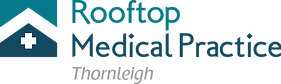 Office 2, 263 Pennant Hills Rd, Thornleigh 2120 Ph: (02) 8287 3400CONFIDENTIAL PATIENT FILE INFORMATIONSURNAME: Mr / Mrs / Ms __________________________________________________________________FIRST NAME: Miss / Mast / Dr ______________________________________________________________PARENTS’ NAME (if patient is a child): ________________________________________________________ADDRESS: ______________________________________________________________________________BIRTH SEX:      MALE / FEMALE                                      GENDER IDENTITY:      MALE / FEMALE / OTHER                              HOME TELEPHONE NUMBER:  __________________ WORK TELEPHONE NUMBER: _________________MOBILE PHONE NUMBER: ___________________      EMAIL: _____________________________________DATE OF BIRTH: ______/______/_______   DRIVER’S LICENCE No: ________________________________MEDICARE NUMBER: __________________________ No. on card: _______ Expiry: __________________DVA / PENSION / HCC card no. if applicable: _________________________ Expiry: ___________________HEALTH FUND if applicable: _______________________ HEALTH FUND NO: ________________________OCCUPATION: ________________________ EMPLOYER NAME: __________________________________NEXT OF KIN / EMERGENCY CONTACT NAME:  _______________________ Relationship: _____________NEXT OF KIN / EMERGENCY CONTACT NUMBER: ____________________________________________Are you of Aboriginal or Torres Strait Islander cultural background?     YES / NOHave you received two doses of a COVID vaccine?               YES / NO / ONLY ONE DOSECountry of Origin: __________________________	 Have you, or any member of your immediate family ever attended this practice before?    YES / NO              How did you hear about us?	__________________________________________________________Consent to receive SMS messages for clinical reminders/appointments:  	YES / NOConsent to receive prescriptions electronically (E-scripts) via SMS: 	YES / NO  Our practice participates in research for quality improvement purposes. All patient information remains confidential and de-identified. (De-identified means you will not be identified from the information given). Consent to be included in de-identified data extraction: 			YES / NO  Under Privacy Legislation enacted from 21 December 2001 all patients have right access to their health records. Should you require copies of any of your records we are entitled under the same legislation to charge for administrative and/or photocopy costs involved.I consent to my health record being reviewed as a part of the quality improvement activities at this practice.Reminder System: We participate in the State/Territory reminder system, if you do not wish to be part of our system, please inform our reception staff.CANCELLATION POLICY: THERE IS A $50 FEE FOR NON-ATTENDANCE OF AN APPOINTMENT WITHOUT NOTIFICATION. CANCELLATIONS NEED TO BE MADE 2 HOURS PRIOR TO YOUR APPT. PLEASE SEE RECEPTION FOR FURTHER DETAILSPatient Signature: ________________________________________	Date:	____/____/ 20___